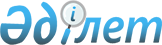 Об утверждении бюджета Жиренкопинского сельского округа на 2023-2025 годыРешение Кобдинского районного маслихата Актюбинской области от 28 декабря 2022 года № 275.
      В соответствии с пунктом 2 статьи 9-1 Бюджетного кодекса Республики Казахстан, статьей 6 Закона Республики Казахстан "О местном государственном управлении и самоуправлении в Республике Казахстан", Кобдинский районный маслихат РЕШИЛ:
      1. Утвердить бюджет Жиренкопинского сельского округа на 2023-2025 годы согласно приложениям 1, 2 и 3 соответственно, в том числе на 2023 год в следующих объемах:
      1) доходы – 29 036,5 тысяч тенге, в том числе:
      налоговые поступления – 2 322 тысяч тенге;
      неналоговые поступления - 0 тенге;
      поступления от продажи основного капитала - 0 тенге;
      поступления трансфертов – 26 714,5 тысяч тенге; 
      2) затраты – 29 579,9 тысяч тенге;
      3) чистое бюджетное кредитование – 0 тенге, в том числе:
      бюджетные кредиты - 0 тенге;
      погашение бюджетных кредитов - 0 тенге;
      4) сальдо по операциям с финансовыми активами – 0 тенге, в том числе:
      приобретение финансовых активов - 0 тенге;
      поступления от продажи финансовых активов государства - 0 тенге;
      5) дефицит (профицит) бюджета - 0 тенге;
      6) финансирование дефицита (использование профицита) бюджета – 0 тенге, в том числе:
      поступление займов - 0 тенге;
      погашение займов - 0 тенге;
      используемые остатки бюджетных средств – 543,4 тысяч тенге.
      Сноска. Пункт 1 – в редакции решения Кобдинского районного маслихата Актюбинской области от 07.12.2023 № 105 (вводится в действие с 01.01.2023).


      2. Установить, что в доход районного бюджета зачисляются:
      налоги на собственность;
      внутренние налоги на товары, работы и услуги;
      другие неналоговые поступления в местный бюджет;
      поступления от продажи имущества, закрепленного за государственными учреждениями, финансируемыми из местного бюджета;
      плата за продажу права аренды земельных участков.
      3. Принять к сведению и руководству, что в соответствии со статьей 8 Закона Республики Казахстан "О республиканском бюджете на 2023 - 2025 годы" установлено:
      с 1 января 2023 года:
      1) минимальный размер заработной платы – 70 000 тенге;
      3) месячный расчетный показатель для исчисления пособий и иных социальных выплат, а также для применения штрафных санкций, налогов и других платежей в соответствии с законодательством Республики Казахстан – 3 450 тенге;
      3) величина прожиточного минимума для исчисления размеров базовых социальных выплат – 40 567 тенге.
      4. Учесть в бюджете Жиренкопинского сельского округа на 2023 год объемы субвенций, передаваемых из районного бюджета в сумме 23 568 тысяч тенге.
      5. Настоящее решение вводится в действие с 1 января 2023 года. Бюджет Жиренкопинского сельского округа на 2023 год
      Сноска. Приложение 1 – в редакции решения Кобдинского районного маслихата Актюбинской области от 07.12.2023 № 105 (вводится в действие с 01.01.2023). Бюджет Жиренкопинского сельского округа на 2024 год Бюджет Жиренкопинского сельского округа на 2025 год
					© 2012. РГП на ПХВ «Институт законодательства и правовой информации Республики Казахстан» Министерства юстиции Республики Казахстан
				
      Секретарь Кобдинского районного маслихата 

Ж. Ергалиев
Приложение 1 к решению 
Кобдинского районного 
маслихата от 28 декабря 2022 
года № 275
Категория
Категория
Категория
Категория
Сумма, тысяч тенге
Класс
Класс
Класс
Сумма, тысяч тенге
Подкласс
Подкласс
Сумма, тысяч тенге
Наименование
Сумма, тысяч тенге
1
2
3
4
5
І. Доходы
29036,5
1
Налоговые поступления
2322
01
Подоходный налог
104
2
Индивидуальный подоходный налог
104
04
Налоги на собственность
1620
1
Налоги на имущество
20
4
Налог на транспортные средства
1600
05
Внутренние налоги на товары, работы и услуги
598
3
Поступления за использование природных и других ресурсов
598
4
Поступления трансфертов
26714,5
02
Трансферты из вышестоящих органов государственного управления
26714,5
3
Трансферты из районного (города областного значения) бюджета
26714,5
Функциональная группа
Функциональная группа
Функциональная группа
Функциональная группа
Функциональная группа
Сумма (тысяч тенге)
Функциональная подгруппа
Функциональная подгруппа
Функциональная подгруппа
Функциональная подгруппа
Сумма (тысяч тенге)
Администратор бюджетных программ
Администратор бюджетных программ
Администратор бюджетных программ
Сумма (тысяч тенге)
Программа
Программа
Сумма (тысяч тенге)
Наименование
Сумма (тысяч тенге)
1
2
3
4
5
6
II. Затраты
29579,9
01
Государственные услуги общего характера
25657,2
1
Представительные, исполнительные и другие органы, выполняющие общие функции государственного управления
25657,2
124
Аппарат акима города районного значения, села, поселка, сельского округа
25657,2
001
Услуги по обеспечению деятельности акима города районного значения, села, поселка, сельского округа
25628,8
022
Капитальные расходы государственного органа
28,4
07
Жилищно-коммунальное хозяйство
1386,8
3
Благоустройство населенных пунктов
1386,8
124
Аппарат акима города районного значения, села, поселка, сельского округа
1386,8
008
Освещение улиц в населенных пунктах
1221
011
Благоустройство и озеленение населенных пунктов
165,8
12
Транспорт и коммуникации
895,9
1
Автомобильный транспорт
895,9
124
Аппарат акима города районного значения, села, поселка, сельского округа
895,9
013
Обеспечение функционирования автомобильных дорог в городах районного значения, поселках, селах, сельских округах
446,5
045
Капитальный и средний ремонт автомобильных дорог в городах районного значения значения, селах, поселках, сельских округах
449,4
13
Другие
1640,0
9
Другие
1640,0
124
Аппарат акима города районного значения, села, поселка, сельского округа
1640,0
040
Реализация мер по содействию экономическому развитию регионов в рамках Государственной программы развития регионов до 2025 года
1640,0
III. Чистое бюджетное кредитование
0
Бюджетные кредиты
0
IV. Сальдо по операциям с финансовыми активами
0
Приобретение финансовых активов
0
V. Дефицит бюджета
0
VI. Финансирование дефицита бюджета
0
Функциональная группа
Функциональная группа
Функциональная группа
Функциональная группа
Функциональная группа
Сумма (тысяч тенге)
Функциональная подгруппа
Функциональная подгруппа
Функциональная подгруппа
Функциональная подгруппа
Сумма (тысяч тенге)
Администратор бюджетных программ
Администратор бюджетных программ
Администратор бюджетных программ
Сумма (тысяч тенге)
Программа
Программа
Сумма (тысяч тенге)
Наименование
Сумма (тысяч тенге)
1
2
3
4
5
6
8
Используемые остатки бюджетных средств
543,4
01
Остатки бюджетных средств
543,4
1
Свободные остатки бюджетных средств
543,4
01
Свободные остатки бюджетных средств
543,4Приложение 2 к решению 
Кобдинского районного 
маслихата от 28 декабря 2022 
года № 275
Категория
Категория
Категория
Категория
Сумма, тысяч тенге
Класс
Класс
Класс
Сумма, тысяч тенге
Подкласс
Подкласс
Сумма, тысяч тенге
Наименование
Сумма, тысяч тенге
1
2
3
4
5
І. Доходы
30273
1
Налоговые поступления
2322
04
Налоги на собственность
1724
1
Налоги на имущество
124
4
Налог на транспортные средства
1600
05
Внутренние налоги на товары, работы и услуги
598
3
Поступления за использование природных и других ресурсов
598
4
Поступления трансфертов
27951
02
Трансферты из вышестоящих органов государственного управления
27951
3
Трансферты из районного (города областного значения) бюджета
27951
Функциональная группа
Функциональная группа
Функциональная группа
Функциональная группа
Функциональная группа
Сумма (тысяч тенге)
Функциональная подгруппа
Функциональная подгруппа
Функциональная подгруппа
Функциональная подгруппа
Сумма (тысяч тенге)
Администратор бюджетных программ
Администратор бюджетных программ
Администратор бюджетных программ
Сумма (тысяч тенге)
Программа
Программа
Сумма (тысяч тенге)
Наименование
Сумма (тысяч тенге)
1
2
3
4
5
6
II. Затраты
30273
01
Государственные услуги общего характера
25846
1
Представительные, исполнительные и другие органы, выполняющие общие функции государственного управления
25846
124
Аппарат акима города районного значения, села, поселка, сельского округа
25846
001
Услуги по обеспечению деятельности акима города районного значения, села, поселка, сельского округа
25782
022
Капитальные расходы государственного органа
64
07
Жилищно-коммунальное хозяйство
1427
3
Благоустройство населенных пунктов
1427
124
Аппарат акима города районного значения, села, поселка, сельского округа
1427
008
Освещение улиц в населенных пунктах
1127
011
Благоустройство и озеленение населенных пунктов
300
12
Транспорт и коммуникации
500
1
Автомобильный транспорт
500
124
Аппарат акима города районного значения, села, поселка, сельского округа
500
013
Обеспечение функционирования автомобильных дорог в городах районного значения, поселках, селах, сельских округах
500
13
Другие
2500
9
Дргуие
2500
124
Аппарат акима города районного значения, села, поселка, сельского округа
2500
040
Реализация мер по содействию экономическому развитию регионов в рамках Государственной программы развития регионов до 2025 года
2500
III. Чистое бюджетное кредитование
0
Бюджетные кредиты
0
IV. Сальдо по операциям с финансовыми активами
0
Приобретение финансовых активов
0
V. Дефицит бюджета
0
VI. Финансирование дефицита бюджета
0
Функциональная группа
Функциональная группа
Функциональная группа
Функциональная группа
Функциональная группа
Сумма (тысяч тенге)
Функциональная подгруппа
Функциональная подгруппа
Функциональная подгруппа
Функциональная подгруппа
Сумма (тысяч тенге)
Администратор бюджетных программ
Администратор бюджетных программ
Администратор бюджетных программ
Сумма (тысяч тенге)
Программа
Программа
Сумма (тысяч тенге)
Наименование
Сумма (тысяч тенге)
1
2
3
4
5
6
8
Используемые остатки бюджетных средств
0
01
Остатки бюджетных средств
0
1
Свободные остатки бюджетных средств
0
01
Свободные остатки бюджетных средств
0Приложение 3 к решению 
Кобдинского районного 
маслихата от 28 декабря 2022 
года № 275
Категория
Категория
Категория
Категория
Сумма, тысяч тенге
Класс
Класс
Класс
Сумма, тысяч тенге
Подкласс
Подкласс
Сумма, тысяч тенге
Наименование
Сумма, тысяч тенге
1
2
3
4
5
І. Доходы
30273
1
Налоговые поступления
2322
04
Налоги на собственность
1724
1
Налоги на имущество
124
4
Налог на транспортные средства
1600
05
Внутренние налоги на товары, работы и услуги
598
3
Поступления за использование природных и других ресурсов
598
4
Поступления трансфертов
27951
02
Трансферты из вышестоящих органов государственного управления
27951
3
Трансферты из районного (города областного значения) бюджета
27951
Функциональная группа
Функциональная группа
Функциональная группа
Функциональная группа
Функциональная группа
Сумма (тысяч тенге)
Функциональная подгруппа
Функциональная подгруппа
Функциональная подгруппа
Функциональная подгруппа
Сумма (тысяч тенге)
Администратор бюджетных программ
Администратор бюджетных программ
Администратор бюджетных программ
Сумма (тысяч тенге)
Программа
Программа
Сумма (тысяч тенге)
Наименование
Сумма (тысяч тенге)
1
2
3
4
5
6
II. Затраты
30273
01
Государственные услуги общего характера
25846
1
Представительные, исполнительные и другие органы, выполняющие общие функции государственного управления
25846
124
Аппарат акима города районного значения, села, поселка, сельского округа
25846
001
Услуги по обеспечению деятельности акима города районного значения, села, поселка, сельского округа
25782
022
Капитальные расходы государственного органа
64
07
Жилищно-коммунальное хозяйство
1427
3
Благоустройство населенных пунктов
1427
124
Аппарат акима города районного значения, села, поселка, сельского округа
1427
008
Освещение улиц в населенных пунктах
1127
011
Благоустройство и озеленение населенных пунктов
300
12
Транспорт и коммуникации
500
1
Автомобильный транспорт
500
124
Аппарат акима города районного значения, села, поселка, сельского округа
500
013
Обеспечение функционирования автомобильных дорог в городах районного значения, поселках, селах, сельских округах
500
13
Другие
2500
9
Дргуие
2500
124
Аппарат акима города районного значения, села, поселка, сельского округа
2500
040
Реализация мер по содействию экономическому развитию регионов в рамках Государственной программы развития регионов до 2025 года
2500
III. Чистое бюджетное кредитование
0
Бюджетные кредиты
0
IV. Сальдо по операциям с финансовыми активами
0
Приобретение финансовых активов
0
V. Дефицит бюджета
0
VI. Финансирование дефицита бюджета
0
Функциональная группа
Функциональная группа
Функциональная группа
Функциональная группа
Функциональная группа
Сумма (тысяч тенге)
Функциональная подгруппа
Функциональная подгруппа
Функциональная подгруппа
Функциональная подгруппа
Сумма (тысяч тенге)
Администратор бюджетных программ
Администратор бюджетных программ
Администратор бюджетных программ
Сумма (тысяч тенге)
Программа
Программа
Сумма (тысяч тенге)
Наименование
Сумма (тысяч тенге)
1
2
3
4
5
6
8
Используемые остатки бюджетных средств
0
01
Остатки бюджетных средств
0
1
Свободные остатки бюджетных средств
0
01
Свободные остатки бюджетных средств
0